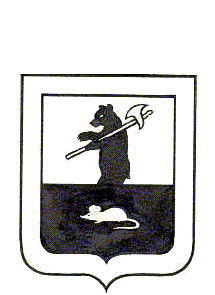 Муниципальный Совет городского поселения МышкинРЕШЕНИЕ Об избрании заместителя Председателя Муниципального Совета городского поселения Мышкин четвертого созываПринято Муниципальным Советом городского поселения Мышкин« 08 » октября 2019 г.1.По итогам тайного голосования избрать заместителем Председателя Муниципального Совета городского поселения Мышкин четвертого созыва депутата Муниципального Совета городского поселения Мышкин Мирошниченко Марию Николаевну.2. Решение вступает в силу с момента его принятия.3. Опубликовать настоящее решение в газете «Волжские зори» и на официальном сайте Администрации городского поселения Мышкин в информационно – телекоммуникационной сети «Интернет».Глава городского 			Председатель Муниципального Советапоселения Мышкин			городского поселения Мышкин_______________ Е.В. Петров	______________ Л.А.Чистяков « 08 » октября 2019 г. № 2